Reichhaltige Aufgabe zum Thema Vom 4/4 zum 6/8 TaktKompetenzen	MU 4 A 1. d/f		MU4 B 1e		MU5 2d/e		MU6 A 1eNino Bommeli, 21.11.2018ZeitTeilschritte und didaktischer KommentarVerlaufVerlaufOrganisatorischesOrganisatorischesZeitTeilschritte und didaktischer KommentarInhalte, Tätigkeit der LehrpersonInhalte, Tätigkeit der KinderSozial-formMaterial / Medien5‘S können eine Rhythumsstimme in der Gruppe spielen und wiederholen.S üben ein einfaches Gruppenarrangement.L stellt  das Rhytmusspiel „Point of view“ vor. Die grünen Punkte sind 1 Schlag, die roten Punkte sind Pausen.Die Punkte können auch durch Schnipsen, Patschen uns. ersetzt werden.SuS spielen jede Zeile einzeln vorSuS spielen zweistimmig vor: die 1. Gruppe die erste Zeile, die 2. Gruppe die 2. ZeileKL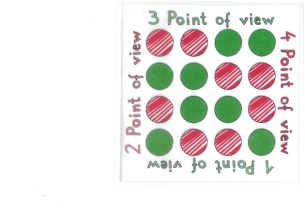 10‘S können mit anderen S zusammen musizieren und eigene Spielregeln definieren.Gruppeneinteilung und Erklärung der GADifferenzierung: (Siehe Zusatzblatt: Es dürfen 3 -4 Farben für die Punkte selber gewählt und gezeichnet werden. Jede Farb ist ein anderer Klang, Körpergeräusch, Rhythmusbaustein,Ton....Die SuS erarbeiten zu viert durch die verschiedenen Point of views eine eigene Präsentation.Körperklänge werden vorher definiert oder dürfen frei ausgewählt werden.GA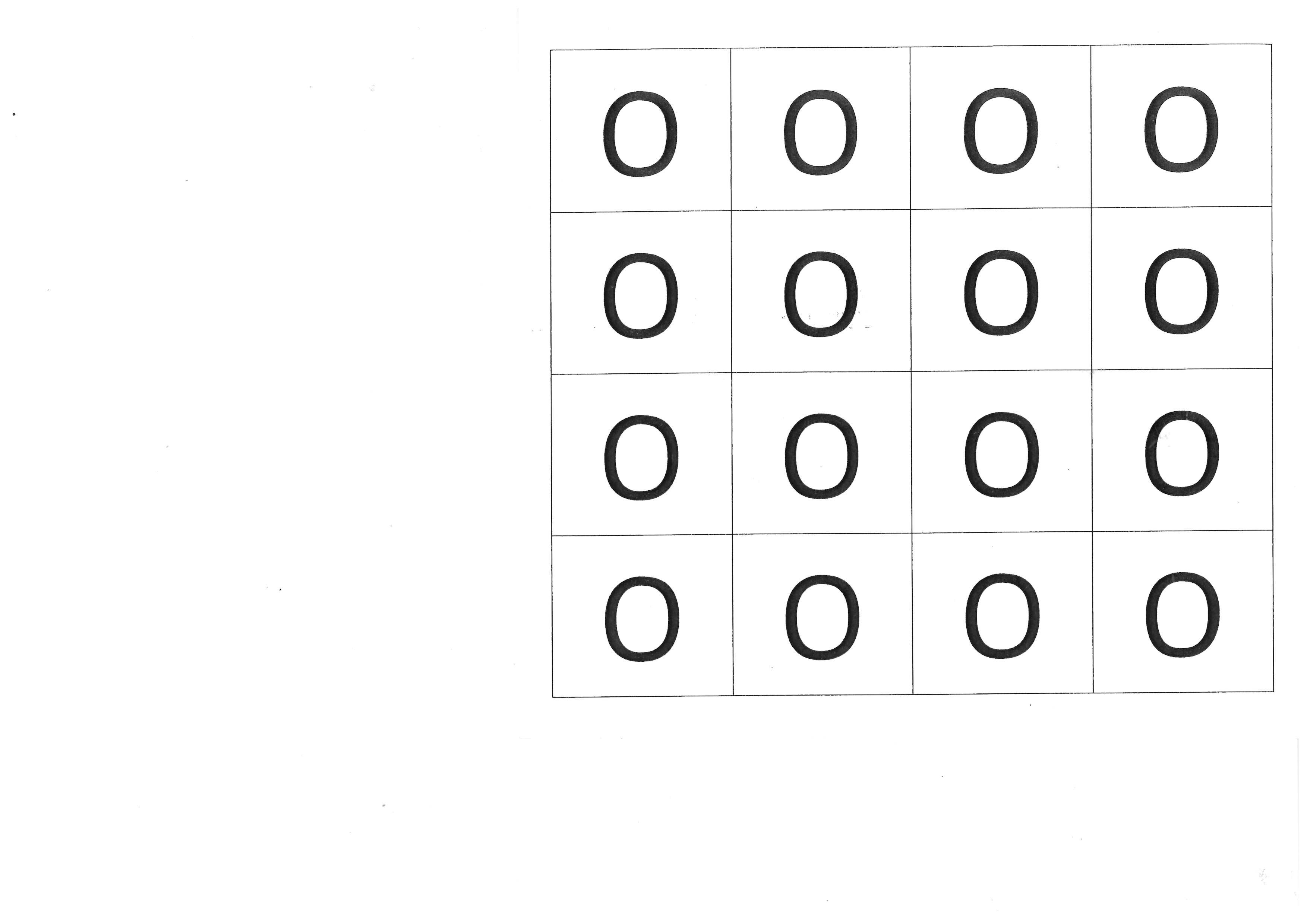 15‘S können ein Rhythmusstück in der Gruppe zur Aufführung bringenPräsentation der GARückmeldung der SuSKLWeiterarbeitS können unterschiedliche Taktarten (vom 4/4 zum 6/8 Takt) mit Stimme, Bewegung oder Instrumenten umsetztenEinführung und Tätigkeiten wie oben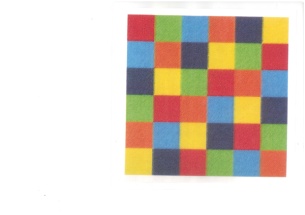 Reflexion und Weiterführung (nächste Schritte)Material aus Musix 5 / Musaik 5Lieder im 6/8 Takt zum Singen:My Bonnie is over the ocean, Wir reiten geschwinde, Row your Boat, Take five…Lieder zur Aufführung im 6/8 TaktMusaik CD 1 Track 11-13 oder Arietta (L.Anderson) auf Youtube